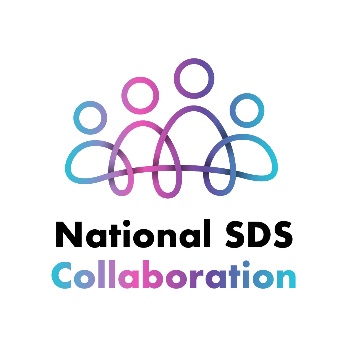 Organisations represented in the National SDS CollaborationLast updated: November 9, 2022Ayrshire Independent Living NetworkCare InspectorateCarers’ TrustCity of Edinburgh CouncilCoalition of Care Providers in Scotland (CCPS)Coalition of Carers in Scotland (COCIS)Community Brokerage NetworkCommunity Contacts (Carr Gomm)Cornerstone SDSCOSLADisability Equality ScotlandDundee Carers’ CentreEast Ayrshire HSCPENABLE ScotlandEncompass BordersGlasgow Caledonian University (GCU)Glasgow Centre for Inclusive LivingGlasgow City HSCPGlasgow Disability AllianceHealth and Social Care Alliance Scotland (The Alliance)Healthcare Improvement ScotlandIJB Chief Finance Officers NetworkIn Control ScotlandInclusion ScotlandIndependent Living FundInspiring ScotlandIrissLothian Council for Inclusive LivingMoray CouncilNational Development Team for Inclusion (NDTi)People Led Policy PanelPersonal Assistants Network ScotlandPersonal Outcomes NetworkScotland ExcelScottish Association of Social Workers (SASW)Scottish CareScottish Commission for People with Learning Disabilities (SCLD)Scottish GovernmentScottish Sensory HubScottish Social Services CouncilSelf Directed Support ScotlandSelf Directed FuturesShetland Islands CouncilSight Scotland and Sight Scotland VeteransSocial Work ScotlandSocial Work Scotland SDS Practice NetworkSocial Work Scotland Adult Standing Committee